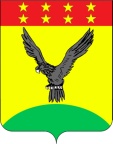 ПОСТАНОВЛЕНИЕАДМИНИСТРАЦИИ БРАТСКОГО СЕЛЬСКОГО ПОСЕЛЕНИЯТИХОРЕЦКОГО РАЙОНАот 16.11.2015                                                                                                        № 181поселок БратскийО внесении изменения в постановление администрации Братского сельского поселения Тихорецкого района от 18 февраля 2013 года № 10 «Об утверждении Перечня муниципальных услуг, предоставляемых администрацией Братского сельского поселения Тихорецкого района, Перечня муниципальных функций, исполняемых администрацией  сельского поселения Тихорецкого района»На основании постановления Правительства Российской Федерации от        3 декабря 2012 года № 1254 «О внесении изменения в пункт 1 Правил разработки и утверждения административных регламентов предоставления государственных услуг», в целях приведения правового акта в соответствие с действующим законодательством,  п о с т а н о в л я ю:1.Внести изменения в постановление администрации Братского сельского поселения Тихорецкого района от 18 февраля 2013 года № 10 «Об утверждении Перечня муниципальных услуг, предоставляемых администрацией Братского сельского поселения Тихорецкого района, Перечня муниципальных функций, исполняемых администрацией сельского поселения Тихорецкого района», изложив Приложение № 1 в новой редакции согласно приложению к настоящему постановлению.2.Обнародовать настоящее постановление в установленном порядке.3.Контроль за выполнением настоящего постановления оставляю за собой.4.Постановление вступает в силу со дня его подписания.Исполняющий обязанности главы Братского сельского поселения Тихорецкого района                                                                           Г.В.КиселеваПРИЛОЖЕНИЕУТВЕРЖДЕНпостановлением администрацииБратского сельского поселенияТихорецкого районаот 16.11.2015 г. № 181«ПРИЛОЖЕНИЕ № 1УТВЕРЖДЕНпостановлением администрацииБратского сельского поселенияТихорецкого районаот 18.02.2013 г. № 10ПЕРЕЧЕНЬмуниципальных услуг, предоставляемых администрацией Братского сельского поселения Тихорецкого района Исполняющий обязанности главы Братского сельского поселения       Тихорецкого района                                                                               Г.В.Киселева1.Изменение вида разрешенного использования земельного участка и (или) объекта капитального строительства.2.Присвоение (уточнение) адресов объектам недвижимого имущества.3.Установление вида разрешенного использования земельного участка, в случае если вид разрешенного использования не установлен в документах государственного кадастра недвижимости или иных правоустанавливающих документах.4.Выдача градостроительных планов земельных участков.5.Выдача справки с места жительства умершего. 6.Признание граждан малоимущими в целях принятия их на учет в качестве нуждающихся в жилых помещениях.7.Принятие на учет граждан в качестве нуждающихся в жилых помещениях, предоставляемых по договорам социального найма.8.Предоставление копий правовых актов администрации муниципального образования.9.Предоставление выписок из похозяйственной книги.10.Согласование (отказ в согласовании) переустройства и (или) перепланировки жилого помещения.11.Перевод (отказ в переводе) жилого помещения в нежилое или нежилого помещения в жилое помещение.12.Предоставление муниципальных жилых помещений специализированного жилищного фонда.13.Признание в установленном порядке жилых помещений пригодными (непригодными) для проживания.14.Признание многоквартирного дома аварийным и подлежащим сносу или реконструкции.15.Согласование или отказ в согласовании переустройства и (или) перепланировки нежилого помещения в многоквартирном доме.16.Выдача разрешения на вырубку (пересадку) зеленых насаждений 
на территории муниципального образования.17.Заключение договоров социального найма муниципальных жилых помещений.18.Выдача разрешения (ордера) на производство работ, связанных 
с разрытием территории общего пользования.19.Признание молодых семей нуждающимися в жилых помещениях в рамках подпрограммы «Обеспечение жильем молодых семей» федеральной целевой программы «Жилище» на 2011-2015 годы».20.Признание молодых семей участниками подпрограммы «Обеспечение жильем молодых семей» федеральной целевой программы «Жилище» на 2011-2015 годы».21.Признание граждан нуждающимися в улучшении жилищных условий в рамках федеральной целевой программы «Устойчивое развитие сельских территорий на 2014-2017 годы и на период до 2020 года»22.Выдача молодым семьям свидетельств о праве на получение социальной выплаты на приобретение жилья или строительство индивидуального жилого дома23.Предоставление служебных жилых помещений специализированного жилищного фонда24.Включение в список граждан, имеющих право на приобретение жилья экономического класса в рамках программы «Жилье для российской семьи»